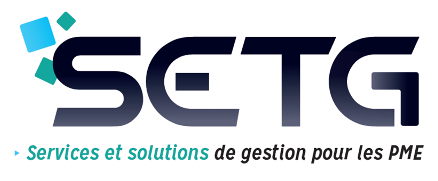 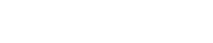 QuestionnaireActivité partielle : Adaptations 15 Avril 2020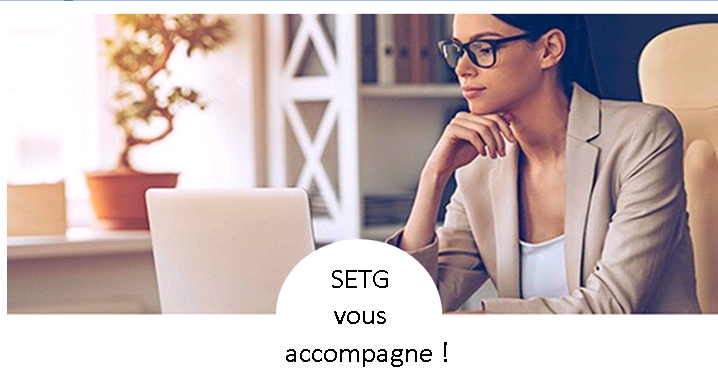 Cher(s) client(s),Des modifications dans les interprétations des textes faites par SAGE nous obligent à reconsidérer le paramétrage mis en place dans le cadre de l’activité partielle.Nous vous remercions de bien vouloir compléter le questionnaire pour nous le renvoyer ensuite par mail à contact@setg.fr. Après étude de celui-ci par nos consultants, nous serons susceptibles de vous proposer une intervention complémentaire pour adapter votre paramétrage.Attention : Compte-tenu de la complexité des changements à intégrer, aucune régularisation ne sera possible sur les mois précédents.Avez-vous de l’activité Partielle ? Si oui sur combien d’établissements ?Faut-il soumettre ou non l’indemnité d’activité partielle aux Organismes Complémentaires (OC) ?** SAGE nous informe que certains OC ne proratisent pas le plafond de Sécurité Sociale (SS). Merci de valider ce point avec vos Organismes Complémentaires.Avez-vous des Apprentis & Contrats de Professionnalisation ? Sur combien de sociétés ?			Ont-ils une rémunération supérieure ou égale au SMIC ?			Souhaitez-vous modifier le calcul du taux horaire de l’indemnité Activité partielle ? Actuellement dans le Plan de Paie SAGE, ce calcul se base sur l’assiette CP du mois en-cours.------------------------------------------------------------------------------------------------------------------------Toute l’équipe SETG reste mobilisée pour vous accompagner. Nous vous invitons à consulter notre site web www.setg.fr >> Rubrique « Téléchargement ».Pour toute information complémentaire ou pour prévoir l’intervention de votre consultant, contactez-nous : Par téléphone : 03 20 86 07 71@ Par mail : contact@setg.fr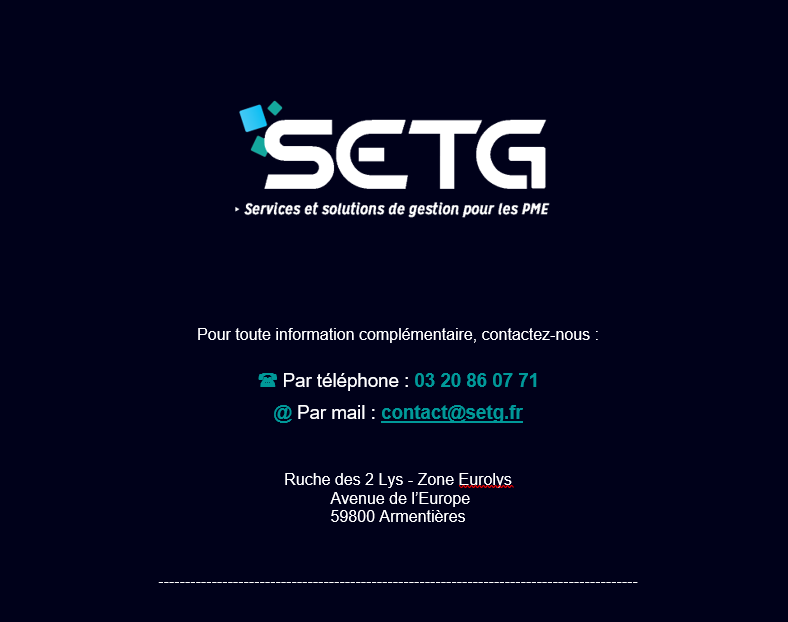 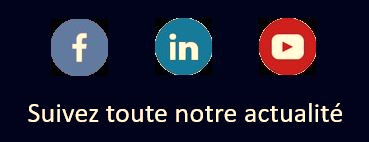 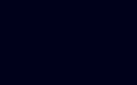 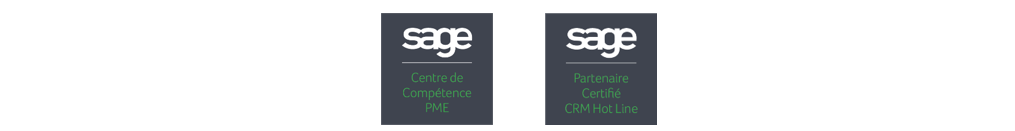 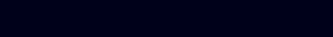 Nom de la sociétéNom de tous établissementsActivité Partielle : OUI/NONFermeture totale de l’établissement : OUI/NONDate du paiement des salairesForfait jours : OUI/NONNom de l’OC(Mutuelle, prévoyance et retraite supplémentaire)Soumis à l’indemnité d’Activité partielle :O/N ?Proratisation du Plafond SS pour les OC ** :O/N ?Nom de la sociétéBrut Congé mois précédentBrut Congé moyenne 3 mois précédentsBrut Congé moyenne 12 mois précédents